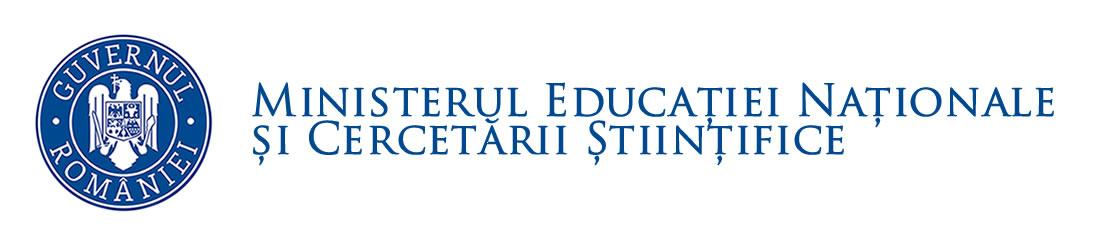 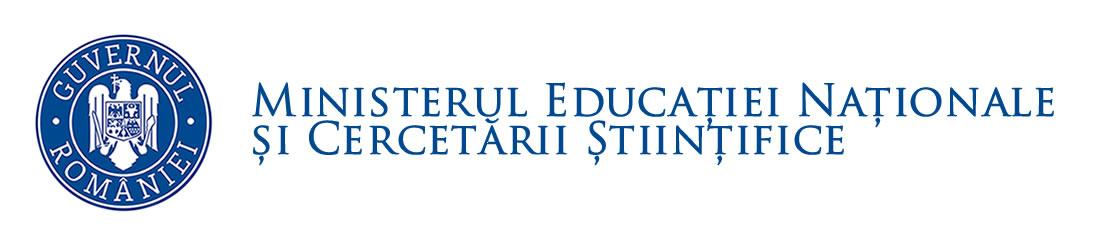 INSPECTORATUL ŞCOLAR JUDEŢEAN ILFOV  Nr. 14 /03 01 2017ANUNȚȘedință de repartizare publică – ISJ Ilfov, 6 ianuarie 2017Scop: ședință de repartizare pentru soluționarea completărilor de normă și a restrângerilor de activitate apărute în urma numirii directorilor și a directorilor adjuncți (cf. art. 21 din OMENCS nr. 5080/2016).Data și locul: 6 ianuarie 2017, ora 10.00, la sediul ISJ Ilfov, Str. Calea 13 Septembrie, nr. 209, București, sector 5.Participanți: Personal didactic de predare afectat de revenirea titularului la post:TitulariSuplinitoriAlte situațiiCondiții de participare:Candidații prezintă comisiei ultima decizie de repartizare/numire pe post;În cazul în care cadrul didactic nu este prezent/nu a are împuternicit la ședința publică, cererea acestuia nu se soluționează.Deciziile de repartizare pe post/catedră pentru candidații repartizați se emit începând cu data de 09. 01, 2017.Cerințe:Directorii unităților de învățământ vor completa macheta atașată referitoare la situația orelor rămase neocupate și situația personalului didactic afectat de revenirea titularului la post, începând cu data de 9 ianuarie 2017 și vor transmite macheta completată prin fax, la ISJ Ilfov și la adresa de mail grasumariana67@yahoo.com, până la data de  4 ianuarie 2017, ora 12.00.Unitățile în care nu sunt ore rămase neocupate vor completa macheta cu înscrisul Nu este cazul.	Inspector școlar general,Prof. dr. Daniela BARBU								Inspector școlar,								Prof. Constantin Simion